ПРАКТИЧНА РОБОТА 25.Тема: Розгортка стін вітальніМета: Виробити практичні навички креслення розгортки стін інтер’єру, уміння бачити і розуміти особливості будови замкнутого простору; розвивати образно-просторове мислення та уяву.Обладнання: Папір білий акварельний формату А3 (297 х 420), олівці (механічні олівці) (2H, HB, 2B), резинка, лінійка (рейсшина), акварельні фарби, пензлик.Теоретичні відомостіБудь-який серйозний дизайн проект передбачає обов'язкову розгортку стін. Саме цей прийом, якщо виконати розгортку за всіма правилами, допомагає максимально точно уявити майбутній дизайн інтер'єру. Звичайно, таку реалістичну картинку, як в тривимірному моделюванні побачити не вийде, але саме ці креслення дають всю необхідну інформацію для будівельників, яким належить займатися ремонтом приміщення.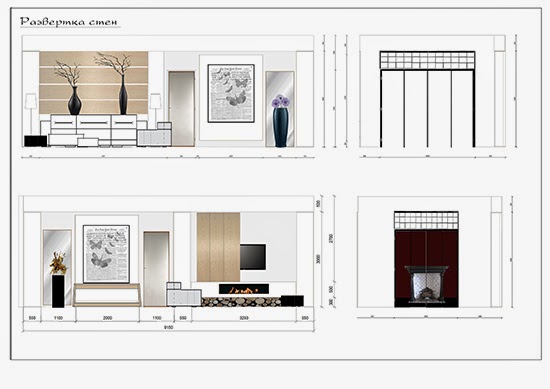 Рис. 34. Розгортка стін вітальніРозгортка стін – це фронтальна проекція стін, на якій відображені всі елементи, що примикають до неї. Представлена ​​вона у вигляді креслення, на якому можна побачити типи покриттів, обробки, розміри і розташування всіх декоративних елементів, таких як ніші, декоративне панно, бра, виступи. У деяких випадках доводиться робити креслення розрізів. Це необхідно, коли планується робити складні багаторівневі стелі, підлоги, стіни. Контрольні запитання1. Що таке розгортка стін?2. Для чого креслять розгортку стін?3. В якому масштабі найчастіше виконують розгортку стін?Завдання практичної роботиПобудувати розгортку стін вітальні.Послідовність виконання завдання:Проаналізувати зразки розгорток стін віталень;Накреслити розгортку стін вітальні;Позначити на розгортці меблі, які дотикаються до стін;Промаркірувати стіни;Проставити відповідні розміри стін;Проставити відповідні розміри меблів;Розфарбувати розгортку.Перевірити правильність виконаного завдання.